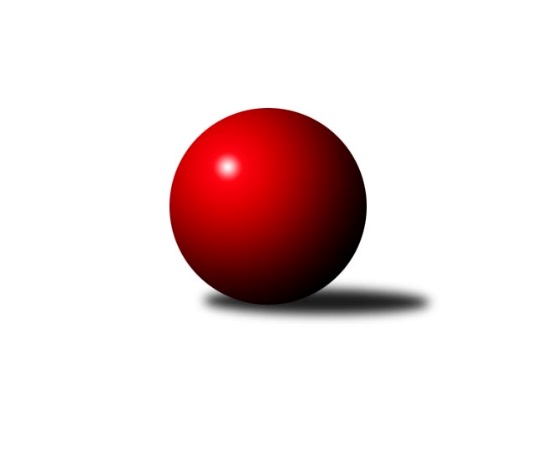 Č.5Ročník 2010/2011	19.5.2024 1. KLM 2010/2011Statistika 5. kolaTabulka družstev:		družstvo	záp	výh	rem	proh	skore	sety	průměr	body	plné	dorážka	chyby	1.	TJ Sokol KARE Luhačovice˝A˝	5	5	0	0	30.5 : 9.5 	(74.5 : 45.5)	3483	10	2255	1228	18	2.	KK Slavoj Praha	5	4	0	1	29.0 : 11.0 	(74.0 : 46.0)	3391	8	2220	1170	11.8	3.	KK PSJ Jihlava	5	3	2	0	29.0 : 11.0 	(65.5 : 54.5)	3428	8	2228	1199	9	4.	TJ Lokomotiva Česká Třebová	5	2	2	1	21.0 : 19.0 	(54.0 : 66.0)	3441	6	2255	1186	10.4	5.	TJ Spartak Přerov˝A˝	5	3	0	2	20.0 : 20.0 	(65.0 : 55.0)	3430	6	2239	1191	13.8	6.	TJ Sokol Husovice	5	3	0	2	20.0 : 20.0 	(64.0 : 56.0)	3383	6	2230	1153	13.8	7.	SKK  Náchod	5	2	1	2	22.0 : 18.0 	(68.5 : 51.5)	3409	5	2240	1169	14.6	8.	TJ Centropen Dačice	5	2	0	3	19.0 : 21.0 	(57.5 : 62.5)	3380	4	2213	1167	14.4	9.	KK Konstruktiva Praha	5	1	0	4	14.0 : 26.0 	(52.0 : 68.0)	3416	2	2250	1166	15.8	10.	TJ Jiskra Kovářská	5	1	0	4	13.0 : 27.0 	(43.0 : 77.0)	3239	2	2181	1057	27.2	11.	KK Moravská Slávia Brno ˝A˝	5	1	0	4	11.0 : 29.0 	(50.0 : 70.0)	3275	2	2182	1093	18.8	12.	TJ Valašské Meziříčí	5	0	1	4	11.5 : 28.5 	(52.0 : 68.0)	3294	1	2173	1120	14.4Tabulka doma:		družstvo	záp	výh	rem	proh	skore	sety	průměr	body	maximum	minimum	1.	TJ Sokol KARE Luhačovice˝A˝	3	3	0	0	18.5 : 5.5 	(45.0 : 27.0)	3503	6	3596	3437	2.	KK PSJ Jihlava	3	2	1	0	19.0 : 5.0 	(42.5 : 29.5)	3477	5	3612	3314	3.	KK Slavoj Praha	2	2	0	0	16.0 : 0.0 	(36.0 : 12.0)	3460	4	3475	3445	4.	SKK  Náchod	3	1	1	1	13.0 : 11.0 	(42.0 : 30.0)	3366	3	3496	3220	5.	TJ Jiskra Kovářská	2	1	0	1	10.0 : 6.0 	(22.5 : 25.5)	3209	2	3231	3187	6.	TJ Centropen Dačice	2	1	0	1	8.0 : 8.0 	(26.0 : 22.0)	3397	2	3424	3369	7.	KK Moravská Slávia Brno ˝A˝	2	1	0	1	8.0 : 8.0 	(24.0 : 24.0)	3402	2	3448	3355	8.	TJ Sokol Husovice	2	1	0	1	7.0 : 9.0 	(22.5 : 25.5)	3389	2	3470	3308	9.	TJ Lokomotiva Česká Třebová	2	1	0	1	7.0 : 9.0 	(22.0 : 26.0)	3530	2	3579	3481	10.	KK Konstruktiva Praha	3	1	0	2	11.0 : 13.0 	(33.5 : 38.5)	3336	2	3391	3272	11.	TJ Spartak Přerov˝A˝	3	1	0	2	9.0 : 15.0 	(37.5 : 34.5)	3476	2	3536	3426	12.	TJ Valašské Meziříčí	3	0	1	2	9.0 : 15.0 	(36.0 : 36.0)	3250	1	3287	3192Tabulka venku:		družstvo	záp	výh	rem	proh	skore	sety	průměr	body	maximum	minimum	1.	TJ Sokol KARE Luhačovice˝A˝	2	2	0	0	12.0 : 4.0 	(29.5 : 18.5)	3474	4	3527	3420	2.	TJ Spartak Přerov˝A˝	2	2	0	0	11.0 : 5.0 	(27.5 : 20.5)	3407	4	3506	3307	3.	TJ Lokomotiva Česká Třebová	3	1	2	0	14.0 : 10.0 	(32.0 : 40.0)	3411	4	3515	3357	4.	TJ Sokol Husovice	3	2	0	1	13.0 : 11.0 	(41.5 : 30.5)	3380	4	3420	3301	5.	KK Slavoj Praha	3	2	0	1	13.0 : 11.0 	(38.0 : 34.0)	3367	4	3471	3219	6.	KK PSJ Jihlava	2	1	1	0	10.0 : 6.0 	(23.0 : 25.0)	3403	3	3536	3270	7.	SKK  Náchod	2	1	0	1	9.0 : 7.0 	(26.5 : 21.5)	3431	2	3455	3406	8.	TJ Centropen Dačice	3	1	0	2	11.0 : 13.0 	(31.5 : 40.5)	3374	2	3468	3236	9.	KK Konstruktiva Praha	2	0	0	2	3.0 : 13.0 	(18.5 : 29.5)	3456	0	3496	3415	10.	TJ Valašské Meziříčí	2	0	0	2	2.5 : 13.5 	(16.0 : 32.0)	3316	0	3383	3248	11.	KK Moravská Slávia Brno ˝A˝	3	0	0	3	3.0 : 21.0 	(26.0 : 46.0)	3233	0	3421	3085	12.	TJ Jiskra Kovářská	3	0	0	3	3.0 : 21.0 	(20.5 : 51.5)	3248	0	3273	3203Tabulka podzimní části:		družstvo	záp	výh	rem	proh	skore	sety	průměr	body	doma	venku	1.	TJ Sokol KARE Luhačovice˝A˝	5	5	0	0	30.5 : 9.5 	(74.5 : 45.5)	3483	10 	3 	0 	0 	2 	0 	0	2.	KK Slavoj Praha	5	4	0	1	29.0 : 11.0 	(74.0 : 46.0)	3391	8 	2 	0 	0 	2 	0 	1	3.	KK PSJ Jihlava	5	3	2	0	29.0 : 11.0 	(65.5 : 54.5)	3428	8 	2 	1 	0 	1 	1 	0	4.	TJ Lokomotiva Česká Třebová	5	2	2	1	21.0 : 19.0 	(54.0 : 66.0)	3441	6 	1 	0 	1 	1 	2 	0	5.	TJ Spartak Přerov˝A˝	5	3	0	2	20.0 : 20.0 	(65.0 : 55.0)	3430	6 	1 	0 	2 	2 	0 	0	6.	TJ Sokol Husovice	5	3	0	2	20.0 : 20.0 	(64.0 : 56.0)	3383	6 	1 	0 	1 	2 	0 	1	7.	SKK  Náchod	5	2	1	2	22.0 : 18.0 	(68.5 : 51.5)	3409	5 	1 	1 	1 	1 	0 	1	8.	TJ Centropen Dačice	5	2	0	3	19.0 : 21.0 	(57.5 : 62.5)	3380	4 	1 	0 	1 	1 	0 	2	9.	KK Konstruktiva Praha	5	1	0	4	14.0 : 26.0 	(52.0 : 68.0)	3416	2 	1 	0 	2 	0 	0 	2	10.	TJ Jiskra Kovářská	5	1	0	4	13.0 : 27.0 	(43.0 : 77.0)	3239	2 	1 	0 	1 	0 	0 	3	11.	KK Moravská Slávia Brno ˝A˝	5	1	0	4	11.0 : 29.0 	(50.0 : 70.0)	3275	2 	1 	0 	1 	0 	0 	3	12.	TJ Valašské Meziříčí	5	0	1	4	11.5 : 28.5 	(52.0 : 68.0)	3294	1 	0 	1 	2 	0 	0 	2Tabulka jarní části:		družstvo	záp	výh	rem	proh	skore	sety	průměr	body	doma	venku	1.	TJ Jiskra Kovářská	0	0	0	0	0.0 : 0.0 	(0.0 : 0.0)	0	0 	0 	0 	0 	0 	0 	0 	2.	TJ Sokol KARE Luhačovice˝A˝	0	0	0	0	0.0 : 0.0 	(0.0 : 0.0)	0	0 	0 	0 	0 	0 	0 	0 	3.	TJ Centropen Dačice	0	0	0	0	0.0 : 0.0 	(0.0 : 0.0)	0	0 	0 	0 	0 	0 	0 	0 	4.	TJ Lokomotiva Česká Třebová	0	0	0	0	0.0 : 0.0 	(0.0 : 0.0)	0	0 	0 	0 	0 	0 	0 	0 	5.	KK Slavoj Praha	0	0	0	0	0.0 : 0.0 	(0.0 : 0.0)	0	0 	0 	0 	0 	0 	0 	0 	6.	TJ Spartak Přerov˝A˝	0	0	0	0	0.0 : 0.0 	(0.0 : 0.0)	0	0 	0 	0 	0 	0 	0 	0 	7.	TJ Sokol Husovice	0	0	0	0	0.0 : 0.0 	(0.0 : 0.0)	0	0 	0 	0 	0 	0 	0 	0 	8.	TJ Valašské Meziříčí	0	0	0	0	0.0 : 0.0 	(0.0 : 0.0)	0	0 	0 	0 	0 	0 	0 	0 	9.	SKK  Náchod	0	0	0	0	0.0 : 0.0 	(0.0 : 0.0)	0	0 	0 	0 	0 	0 	0 	0 	10.	KK PSJ Jihlava	0	0	0	0	0.0 : 0.0 	(0.0 : 0.0)	0	0 	0 	0 	0 	0 	0 	0 	11.	KK Konstruktiva Praha	0	0	0	0	0.0 : 0.0 	(0.0 : 0.0)	0	0 	0 	0 	0 	0 	0 	0 	12.	KK Moravská Slávia Brno ˝A˝	0	0	0	0	0.0 : 0.0 	(0.0 : 0.0)	0	0 	0 	0 	0 	0 	0 	0 Zisk bodů pro družstvo:		jméno hráče	družstvo	body	zápasy	v %	dílčí body	sety	v %	1.	Michal Markus 	TJ Sokol KARE Luhačovice˝A˝ 	5	/	5	(100%)	17.5	/	20	(88%)	2.	Jiří Mrlík 	TJ Sokol KARE Luhačovice˝A˝ 	5	/	5	(100%)	15	/	20	(75%)	3.	Jiří Němec 	SKK  Náchod 	5	/	5	(100%)	14	/	20	(70%)	4.	Robin Parkan 	KK PSJ Jihlava 	5	/	5	(100%)	13.5	/	20	(68%)	5.	Martin Podzimek 	TJ Lokomotiva Česká Třebová 	5	/	5	(100%)	13	/	20	(65%)	6.	Pavel Jiroušek 	TJ Lokomotiva Česká Třebová 	5	/	5	(100%)	12	/	20	(60%)	7.	Anton Stašák 	KK Slavoj Praha 	4	/	4	(100%)	11	/	16	(69%)	8.	Jaroslav Procházka 	KK Slavoj Praha 	4	/	4	(100%)	10.5	/	16	(66%)	9.	Martin Švorba 	KK PSJ Jihlava 	4	/	4	(100%)	10.5	/	16	(66%)	10.	Milan Blecha 	TJ Centropen Dačice 	4	/	5	(80%)	15	/	20	(75%)	11.	Zdeněk Vymazal 	TJ Sokol Husovice 	4	/	5	(80%)	14.5	/	20	(73%)	12.	Radim Metelka 	TJ Valašské Meziříčí 	4	/	5	(80%)	14	/	20	(70%)	13.	Jiří Staněk 	TJ Sokol KARE Luhačovice˝A˝ 	4	/	5	(80%)	14	/	20	(70%)	14.	Zdeněk Gartus 	KK Slavoj Praha 	4	/	5	(80%)	12.5	/	20	(63%)	15.	Vlastimil Bělíček 	TJ Spartak Přerov˝A˝ 	4	/	5	(80%)	12	/	20	(60%)	16.	Martin Kovář 	SKK  Náchod 	3	/	3	(100%)	11	/	12	(92%)	17.	Jiří Kudela 	TJ Spartak Přerov˝A˝ 	3	/	4	(75%)	13	/	16	(81%)	18.	Igor Búrik 	KK Slavoj Praha 	3	/	4	(75%)	12	/	16	(75%)	19.	Michal Šimek 	TJ Sokol Husovice 	3	/	4	(75%)	10	/	16	(63%)	20.	Jiří Dvořák 	KK PSJ Jihlava 	3	/	4	(75%)	10	/	16	(63%)	21.	Jiří Němec 	TJ Centropen Dačice 	3	/	4	(75%)	9.5	/	16	(59%)	22.	Pavel Petrů 	KK PSJ Jihlava 	3	/	4	(75%)	9	/	16	(56%)	23.	Petr Pavlík 	KK Slavoj Praha 	3	/	5	(60%)	13	/	20	(65%)	24.	Lukáš Doubrava 	KK Konstruktiva Praha  	3	/	5	(60%)	12	/	20	(60%)	25.	Karel Novák 	TJ Centropen Dačice 	3	/	5	(60%)	11	/	20	(55%)	26.	Štěpán Koblížek 	KK Konstruktiva Praha  	3	/	5	(60%)	10.5	/	20	(53%)	27.	Pavel Palian 	KK Moravská Slávia Brno ˝A˝ 	3	/	5	(60%)	10.5	/	20	(53%)	28.	Jan Kotyza 	KK PSJ Jihlava 	3	/	5	(60%)	10.5	/	20	(53%)	29.	Jaroslav Borkovec 	KK Konstruktiva Praha  	3	/	5	(60%)	10	/	20	(50%)	30.	Vlastimil Zeman ml. ml.	TJ Jiskra Kovářská 	3	/	5	(60%)	10	/	20	(50%)	31.	Jiří Hetych ml.	TJ Lokomotiva Česká Třebová 	3	/	5	(60%)	9	/	20	(45%)	32.	Pavel Kubálek 	TJ Sokol KARE Luhačovice˝A˝ 	2.5	/	4	(63%)	11	/	16	(69%)	33.	Milan Kanda 	TJ Spartak Přerov˝A˝ 	2	/	2	(100%)	6	/	8	(75%)	34.	Jan Machálek st.	TJ Sokol Husovice 	2	/	4	(50%)	9	/	16	(56%)	35.	Martin Kozel st.	KK Slavoj Praha 	2	/	4	(50%)	9	/	16	(56%)	36.	Petr Žahourek 	TJ Centropen Dačice 	2	/	4	(50%)	8	/	16	(50%)	37.	Dalibor Tuček 	TJ Valašské Meziříčí 	2	/	4	(50%)	7.5	/	16	(47%)	38.	David Plšek 	TJ Sokol Husovice 	2	/	4	(50%)	6.5	/	16	(41%)	39.	Milan Hrouda 	TJ Jiskra Kovářská 	2	/	4	(50%)	5	/	16	(31%)	40.	Roman Straka 	SKK  Náchod 	2	/	5	(40%)	13	/	20	(65%)	41.	Zdeněk Vránek 	KK Moravská Slávia Brno ˝A˝ 	2	/	5	(40%)	11.5	/	20	(58%)	42.	Ladislav Beránek 	SKK  Náchod 	2	/	5	(40%)	11.5	/	20	(58%)	43.	Petr Mika 	KK Moravská Slávia Brno ˝A˝ 	2	/	5	(40%)	11	/	20	(55%)	44.	Vlastimil Zeman st. 	TJ Jiskra Kovářská 	2	/	5	(40%)	10	/	20	(50%)	45.	David Volek 	TJ Valašské Meziříčí 	2	/	5	(40%)	9	/	20	(45%)	46.	Dalibor Matyáš 	TJ Spartak Přerov˝A˝ 	2	/	5	(40%)	8.5	/	20	(43%)	47.	Zdeněk Zahrádka 	KK Konstruktiva Praha  	2	/	5	(40%)	8.5	/	20	(43%)	48.	Radek Polách 	TJ Sokol KARE Luhačovice˝A˝ 	2	/	5	(40%)	8	/	20	(40%)	49.	Jiří Malínek 	TJ Centropen Dačice 	2	/	5	(40%)	8	/	20	(40%)	50.	Ondřej Sobčák 	SKK  Náchod 	2	/	5	(40%)	8	/	20	(40%)	51.	Petr Dvořák 	TJ Jiskra Kovářská 	2	/	5	(40%)	7.5	/	20	(38%)	52.	Daniel Braun 	KK PSJ Jihlava 	2	/	5	(40%)	7	/	20	(35%)	53.	Vladimír Výrek 	TJ Valašské Meziříčí 	1.5	/	5	(30%)	8.5	/	20	(43%)	54.	Miroslav Milan 	KK Moravská Slávia Brno ˝A˝ 	1	/	1	(100%)	3	/	4	(75%)	55.	Jiří Partl 	KK PSJ Jihlava 	1	/	1	(100%)	2	/	4	(50%)	56.	Karel Slimáček 	KK PSJ Jihlava 	1	/	1	(100%)	2	/	4	(50%)	57.	Tomáš Majer 	SKK  Náchod 	1	/	2	(50%)	4.5	/	8	(56%)	58.	František Svoboda 	TJ Sokol KARE Luhačovice˝A˝ 	1	/	2	(50%)	4	/	8	(50%)	59.	Pavel Vymazal 	TJ Lokomotiva Česká Třebová 	1	/	2	(50%)	4	/	8	(50%)	60.	Libor Škoula 	TJ Sokol Husovice 	1	/	3	(33%)	7	/	12	(58%)	61.	Stanislav Tichý 	KK Slavoj Praha 	1	/	3	(33%)	6	/	12	(50%)	62.	Luboš Gassmann 	TJ Valašské Meziříčí 	1	/	3	(33%)	5	/	12	(42%)	63.	Jiří Kudláček 	TJ Sokol KARE Luhačovice˝A˝ 	1	/	3	(33%)	5	/	12	(42%)	64.	Jaroslav Pleticha st. st.	KK Konstruktiva Praha  	1	/	3	(33%)	4.5	/	12	(38%)	65.	Arnošt Werschall 	TJ Jiskra Kovářská 	1	/	3	(33%)	2	/	12	(17%)	66.	Václav Mazur 	TJ Spartak Přerov˝A˝ 	1	/	4	(25%)	9	/	16	(56%)	67.	Jiří Radil 	TJ Sokol Husovice 	1	/	4	(25%)	7	/	16	(44%)	68.	David Junek 	TJ Jiskra Kovářská 	1	/	4	(25%)	6	/	16	(38%)	69.	Jiří Axman ml. ml.	TJ Sokol Husovice 	1	/	5	(20%)	10	/	20	(50%)	70.	Jakub Pleban 	TJ Spartak Přerov˝A˝ 	1	/	5	(20%)	8.5	/	20	(43%)	71.	Roman Goldemund 	TJ Spartak Přerov˝A˝ 	1	/	5	(20%)	8	/	20	(40%)	72.	Miloslav Hýbl 	TJ Lokomotiva Česká Třebová 	1	/	5	(20%)	8	/	20	(40%)	73.	Pavel Dvořák 	KK Moravská Slávia Brno ˝A˝ 	1	/	5	(20%)	7	/	20	(35%)	74.	Pavel Pecold 	SKK  Náchod 	1	/	5	(20%)	6.5	/	20	(33%)	75.	Pavel Kabelka 	TJ Centropen Dačice 	1	/	5	(20%)	4	/	20	(20%)	76.	Dalibor Jandík 	TJ Valašské Meziříčí 	0	/	1	(0%)	1	/	4	(25%)	77.	František Obruča 	KK Konstruktiva Praha  	0	/	1	(0%)	1	/	4	(25%)	78.	Václav Korbel 	KK PSJ Jihlava 	0	/	1	(0%)	1	/	4	(25%)	79.	Miloš Švarcberger 	KK Moravská Slávia Brno ˝A˝ 	0	/	1	(0%)	0	/	4	(0%)	80.	Jan Bernatík 	KK Moravská Slávia Brno ˝A˝ 	0	/	2	(0%)	4	/	8	(50%)	81.	Milan Kabelka 	TJ Centropen Dačice 	0	/	2	(0%)	2	/	8	(25%)	82.	Milan Janyška 	TJ Valašské Meziříčí 	0	/	2	(0%)	2	/	8	(25%)	83.	Karel Zubalík 	TJ Lokomotiva Česká Třebová 	0	/	3	(0%)	4	/	12	(33%)	84.	Tomáš Cabák 	TJ Valašské Meziříčí 	0	/	3	(0%)	2	/	12	(17%)	85.	Jaroslav Tejml 	TJ Jiskra Kovářská 	0	/	3	(0%)	1.5	/	12	(13%)	86.	Jiří Franěk 	KK Konstruktiva Praha  	0	/	4	(0%)	4.5	/	16	(28%)	87.	Miroslav Šnejdar ml.	TJ Lokomotiva Česká Třebová 	0	/	4	(0%)	4	/	16	(25%)	88.	Michal Kellner 	KK Moravská Slávia Brno ˝A˝ 	0	/	5	(0%)	3	/	20	(15%)Průměry na kuželnách:		kuželna	průměr	plné	dorážka	chyby	výkon na hráče	1.	TJ Lokomotiva Česká Třebová, 1-4	3520	2271	1249	12.5	(586.8)	2.	TJ Spartak Přerov, 1-6	3491	2295	1196	13.3	(581.9)	3.	TJ Sokol Luhačovice, 1-4	3455	2248	1206	16.2	(575.9)	4.	KK PSJ Jihlava, 1-4	3445	2257	1188	12.0	(574.3)	5.	TJ Sokol Husovice, 1-4	3422	2255	1166	13.8	(570.4)	6.	KK MS Brno, 1-4	3419	2249	1169	9.0	(569.8)	7.	TJ Centropen Dačice, 1-4	3371	2214	1157	15.0	(561.9)	8.	KK Konstruktiva Praha, 1-6	3348	2192	1156	14.0	(558.0)	9.	KK Slavia Praha, 1-4	3329	2198	1131	15.0	(554.9)	10.	SKK Nachod, 1-4	3327	2187	1140	19.5	(554.5)	11.	TJ Valašské Meziříčí, 1-4	3257	2167	1090	13.7	(542.9)	12.	Kuželna Golf Club, 1-4	3201	2168	1033	29.3	(533.5)Nejlepší výkony na kuželnách:TJ Lokomotiva Česká Třebová, 1-4TJ Lokomotiva Česká Třebová	3579	2. kolo	Pavel Jiroušek 	TJ Lokomotiva Česká Třebová	634	2. koloTJ Sokol KARE Luhačovice˝A˝	3527	4. kolo	Pavel Jiroušek 	TJ Lokomotiva Česká Třebová	618	4. koloKK Konstruktiva Praha 	3496	2. kolo	Michal Markus 	TJ Sokol KARE Luhačovice˝A˝	612	4. koloTJ Lokomotiva Česká Třebová	3481	4. kolo	Jaroslav Borkovec 	KK Konstruktiva Praha 	607	2. kolo		. kolo	Jiří Mrlík 	TJ Sokol KARE Luhačovice˝A˝	604	4. kolo		. kolo	Martin Podzimek 	TJ Lokomotiva Česká Třebová	604	2. kolo		. kolo	Martin Podzimek 	TJ Lokomotiva Česká Třebová	601	4. kolo		. kolo	Štěpán Koblížek 	KK Konstruktiva Praha 	600	2. kolo		. kolo	Radek Polách 	TJ Sokol KARE Luhačovice˝A˝	600	4. kolo		. kolo	Miloslav Hýbl 	TJ Lokomotiva Česká Třebová	596	2. koloTJ Spartak Přerov, 1-6KK PSJ Jihlava	3536	5. kolo	Vlastimil Bělíček 	TJ Spartak Přerov˝A˝	627	1. koloTJ Spartak Přerov˝A˝	3536	1. kolo	Jan Kotyza 	KK PSJ Jihlava	620	5. koloTJ Lokomotiva Česká Třebová	3515	3. kolo	Pavel Jiroušek 	TJ Lokomotiva Česká Třebová	617	3. koloTJ Centropen Dačice	3468	1. kolo	Jiří Kudela 	TJ Spartak Přerov˝A˝	608	1. koloTJ Spartak Přerov˝A˝	3466	3. kolo	Robin Parkan 	KK PSJ Jihlava	608	5. koloTJ Spartak Přerov˝A˝	3426	5. kolo	Petr Žahourek 	TJ Centropen Dačice	603	1. kolo		. kolo	Milan Kanda 	TJ Spartak Přerov˝A˝	601	1. kolo		. kolo	Vlastimil Bělíček 	TJ Spartak Přerov˝A˝	598	5. kolo		. kolo	Vlastimil Bělíček 	TJ Spartak Přerov˝A˝	597	3. kolo		. kolo	Jiří Malínek 	TJ Centropen Dačice	595	1. koloTJ Sokol Luhačovice, 1-4TJ Sokol KARE Luhačovice˝A˝	3596	5. kolo	Michal Markus 	TJ Sokol KARE Luhačovice˝A˝	620	5. koloTJ Sokol KARE Luhačovice˝A˝	3476	1. kolo	Zdeněk Vymazal 	TJ Sokol Husovice	619	3. koloTJ Sokol KARE Luhačovice˝A˝	3437	3. kolo	Pavel Palian 	KK Moravská Slávia Brno ˝A˝	617	1. koloKK Moravská Slávia Brno ˝A˝	3421	1. kolo	Jiří Staněk 	TJ Sokol KARE Luhačovice˝A˝	617	5. koloTJ Sokol Husovice	3420	3. kolo	Vladimír Výrek 	TJ Valašské Meziříčí	605	5. koloTJ Valašské Meziříčí	3383	5. kolo	Pavel Kubálek 	TJ Sokol KARE Luhačovice˝A˝	605	5. kolo		. kolo	Michal Markus 	TJ Sokol KARE Luhačovice˝A˝	603	1. kolo		. kolo	Jiří Mrlík 	TJ Sokol KARE Luhačovice˝A˝	595	5. kolo		. kolo	Pavel Kubálek 	TJ Sokol KARE Luhačovice˝A˝	595	1. kolo		. kolo	Petr Mika 	KK Moravská Slávia Brno ˝A˝	594	1. koloKK PSJ Jihlava, 1-4KK PSJ Jihlava	3612	4. kolo	Daniel Braun 	KK PSJ Jihlava	622	4. koloKK PSJ Jihlava	3506	3. kolo	Robin Parkan 	KK PSJ Jihlava	614	3. koloKK Slavoj Praha	3471	3. kolo	Petr Pavlík 	KK Slavoj Praha	613	3. koloKK Konstruktiva Praha 	3415	4. kolo	Pavel Jiroušek 	TJ Lokomotiva Česká Třebová	609	1. koloTJ Lokomotiva Česká Třebová	3357	1. kolo	Jiří Dvořák 	KK PSJ Jihlava	608	4. koloKK PSJ Jihlava	3314	1. kolo	Robin Parkan 	KK PSJ Jihlava	608	4. kolo		. kolo	Jan Kotyza 	KK PSJ Jihlava	606	3. kolo		. kolo	Anton Stašák 	KK Slavoj Praha	604	3. kolo		. kolo	Pavel Petrů 	KK PSJ Jihlava	599	4. kolo		. kolo	Jan Kotyza 	KK PSJ Jihlava	599	4. koloTJ Sokol Husovice, 1-4TJ Spartak Přerov˝A˝	3506	2. kolo	Zdeněk Vymazal 	TJ Sokol Husovice	626	4. koloTJ Sokol Husovice	3470	4. kolo	Martin Kovář 	SKK  Náchod	620	4. koloSKK  Náchod	3406	4. kolo	Zdeněk Vymazal 	TJ Sokol Husovice	611	2. koloTJ Sokol Husovice	3308	2. kolo	Dalibor Matyáš 	TJ Spartak Přerov˝A˝	603	2. kolo		. kolo	Václav Mazur 	TJ Spartak Přerov˝A˝	602	2. kolo		. kolo	Jakub Pleban 	TJ Spartak Přerov˝A˝	594	2. kolo		. kolo	Jan Machálek st.	TJ Sokol Husovice	584	4. kolo		. kolo	Jiří Radil 	TJ Sokol Husovice	578	4. kolo		. kolo	Vlastimil Bělíček 	TJ Spartak Přerov˝A˝	577	2. kolo		. kolo	Jiří Kudela 	TJ Spartak Přerov˝A˝	577	2. koloKK MS Brno, 1-4SKK  Náchod	3455	2. kolo	Pavel Palian 	KK Moravská Slávia Brno ˝A˝	632	5. koloKK Moravská Slávia Brno ˝A˝	3448	5. kolo	Pavel Palian 	KK Moravská Slávia Brno ˝A˝	615	2. koloTJ Centropen Dačice	3418	5. kolo	Roman Straka 	SKK  Náchod	603	2. koloKK Moravská Slávia Brno ˝A˝	3355	2. kolo	Ladislav Beránek 	SKK  Náchod	599	2. kolo		. kolo	Jiří Malínek 	TJ Centropen Dačice	593	5. kolo		. kolo	Jiří Němec 	TJ Centropen Dačice	591	5. kolo		. kolo	Martin Kovář 	SKK  Náchod	587	2. kolo		. kolo	Milan Blecha 	TJ Centropen Dačice	585	5. kolo		. kolo	Petr Mika 	KK Moravská Slávia Brno ˝A˝	580	5. kolo		. kolo	Zdeněk Vránek 	KK Moravská Slávia Brno ˝A˝	578	5. koloTJ Centropen Dačice, 1-4TJ Centropen Dačice	3424	4. kolo	Michal Markus 	TJ Sokol KARE Luhačovice˝A˝	608	2. koloTJ Sokol KARE Luhačovice˝A˝	3420	2. kolo	Jiří Staněk 	TJ Sokol KARE Luhačovice˝A˝	596	2. koloTJ Centropen Dačice	3369	2. kolo	Milan Blecha 	TJ Centropen Dačice	590	4. koloTJ Jiskra Kovářská	3273	4. kolo	Petr Žahourek 	TJ Centropen Dačice	588	2. kolo		. kolo	Jiří Němec 	TJ Centropen Dačice	586	4. kolo		. kolo	Vlastimil Zeman ml. ml.	TJ Jiskra Kovářská	585	4. kolo		. kolo	Karel Novák 	TJ Centropen Dačice	584	4. kolo		. kolo	Petr Žahourek 	TJ Centropen Dačice	576	4. kolo		. kolo	Jiří Malínek 	TJ Centropen Dačice	573	2. kolo		. kolo	David Junek 	TJ Jiskra Kovářská	571	4. koloKK Konstruktiva Praha, 1-6TJ Sokol Husovice	3420	1. kolo	Jaroslav Procházka 	KK Slavoj Praha	623	5. koloKK Slavoj Praha	3412	5. kolo	Michal Šimek 	TJ Sokol Husovice	608	1. koloKK Konstruktiva Praha 	3391	5. kolo	Zdeněk Gartus 	KK Slavoj Praha	607	5. koloKK Konstruktiva Praha 	3346	1. kolo	Lukáš Doubrava 	KK Konstruktiva Praha 	603	5. koloKK Konstruktiva Praha 	3272	3. kolo	Radim Metelka 	TJ Valašské Meziříčí	591	3. koloTJ Valašské Meziříčí	3248	3. kolo	Štěpán Koblížek 	KK Konstruktiva Praha 	588	1. kolo		. kolo	Igor Búrik 	KK Slavoj Praha	585	5. kolo		. kolo	Jaroslav Borkovec 	KK Konstruktiva Praha 	584	1. kolo		. kolo	Jan Machálek st.	TJ Sokol Husovice	582	1. kolo		. kolo	Libor Škoula 	TJ Sokol Husovice	580	1. koloKK Slavia Praha, 1-4KK Slavoj Praha	3475	2. kolo	Zdeněk Gartus 	KK Slavoj Praha	637	2. koloKK Slavoj Praha	3445	4. kolo	Jaroslav Procházka 	KK Slavoj Praha	605	4. koloTJ Jiskra Kovářská	3203	2. kolo	Petr Pavlík 	KK Slavoj Praha	599	4. koloKK Moravská Slávia Brno ˝A˝	3194	4. kolo	Anton Stašák 	KK Slavoj Praha	592	2. kolo		. kolo	Zdeněk Gartus 	KK Slavoj Praha	590	4. kolo		. kolo	Petr Pavlík 	KK Slavoj Praha	588	2. kolo		. kolo	Igor Búrik 	KK Slavoj Praha	571	2. kolo		. kolo	Jaroslav Procházka 	KK Slavoj Praha	565	2. kolo		. kolo	Anton Stašák 	KK Slavoj Praha	559	4. kolo		. kolo	Vlastimil Zeman ml. ml.	TJ Jiskra Kovářská	558	2. koloSKK Nachod, 1-4SKK  Náchod	3496	1. kolo	Martin Kovář 	SKK  Náchod	619	1. koloSKK  Náchod	3382	5. kolo	Pavel Jiroušek 	TJ Lokomotiva Česká Třebová	607	5. koloTJ Lokomotiva Česká Třebová	3360	5. kolo	Jiří Hetych ml.	TJ Lokomotiva Česká Třebová	595	5. koloTJ Jiskra Kovářská	3269	1. kolo	Ladislav Beránek 	SKK  Náchod	591	1. koloTJ Centropen Dačice	3236	3. kolo	Roman Straka 	SKK  Náchod	589	1. koloSKK  Náchod	3220	3. kolo	Jiří Němec 	SKK  Náchod	589	1. kolo		. kolo	Ondřej Sobčák 	SKK  Náchod	586	5. kolo		. kolo	Vlastimil Zeman ml. ml.	TJ Jiskra Kovářská	581	1. kolo		. kolo	Tomáš Majer 	SKK  Náchod	577	5. kolo		. kolo	Jiří Němec 	TJ Centropen Dačice	577	3. koloTJ Valašské Meziříčí, 1-4TJ Spartak Přerov˝A˝	3307	4. kolo	Jiří Kudela 	TJ Spartak Přerov˝A˝	592	4. koloTJ Valašské Meziříčí	3287	4. kolo	Vlastimil Bělíček 	TJ Spartak Přerov˝A˝	582	4. koloKK PSJ Jihlava	3270	2. kolo	Radim Metelka 	TJ Valašské Meziříčí	581	2. koloTJ Valašské Meziříčí	3270	2. kolo	David Volek 	TJ Valašské Meziříčí	573	4. koloKK Slavoj Praha	3219	1. kolo	Václav Mazur 	TJ Spartak Přerov˝A˝	567	4. koloTJ Valašské Meziříčí	3192	1. kolo	Zdeněk Gartus 	KK Slavoj Praha	565	1. kolo		. kolo	Radim Metelka 	TJ Valašské Meziříčí	564	4. kolo		. kolo	Martin Švorba 	KK PSJ Jihlava	563	2. kolo		. kolo	Jan Kotyza 	KK PSJ Jihlava	562	2. kolo		. kolo	Robin Parkan 	KK PSJ Jihlava	560	2. koloKuželna Golf Club, 1-4TJ Sokol Husovice	3301	5. kolo	Vlastimil Zeman st. 	TJ Jiskra Kovářská	569	3. koloTJ Jiskra Kovářská	3231	3. kolo	Michal Šimek 	TJ Sokol Husovice	569	5. koloTJ Jiskra Kovářská	3187	5. kolo	Zdeněk Vymazal 	TJ Sokol Husovice	568	5. koloKK Moravská Slávia Brno ˝A˝	3085	3. kolo	Vlastimil Zeman st. 	TJ Jiskra Kovářská	563	5. kolo		. kolo	Jan Machálek st.	TJ Sokol Husovice	560	5. kolo		. kolo	David Plšek 	TJ Sokol Husovice	549	5. kolo		. kolo	Petr Dvořák 	TJ Jiskra Kovářská	546	3. kolo		. kolo	Vlastimil Zeman ml. ml.	TJ Jiskra Kovářská	544	3. kolo		. kolo	Petr Mika 	KK Moravská Slávia Brno ˝A˝	538	3. kolo		. kolo	Milan Hrouda 	TJ Jiskra Kovářská	538	5. koloČetnost výsledků:	8.0 : 0.0	4x	7.5 : 0.5	1x	7.0 : 1.0	2x	6.0 : 2.0	4x	5.0 : 3.0	4x	4.0 : 4.0	3x	3.0 : 5.0	2x	2.0 : 6.0	10x